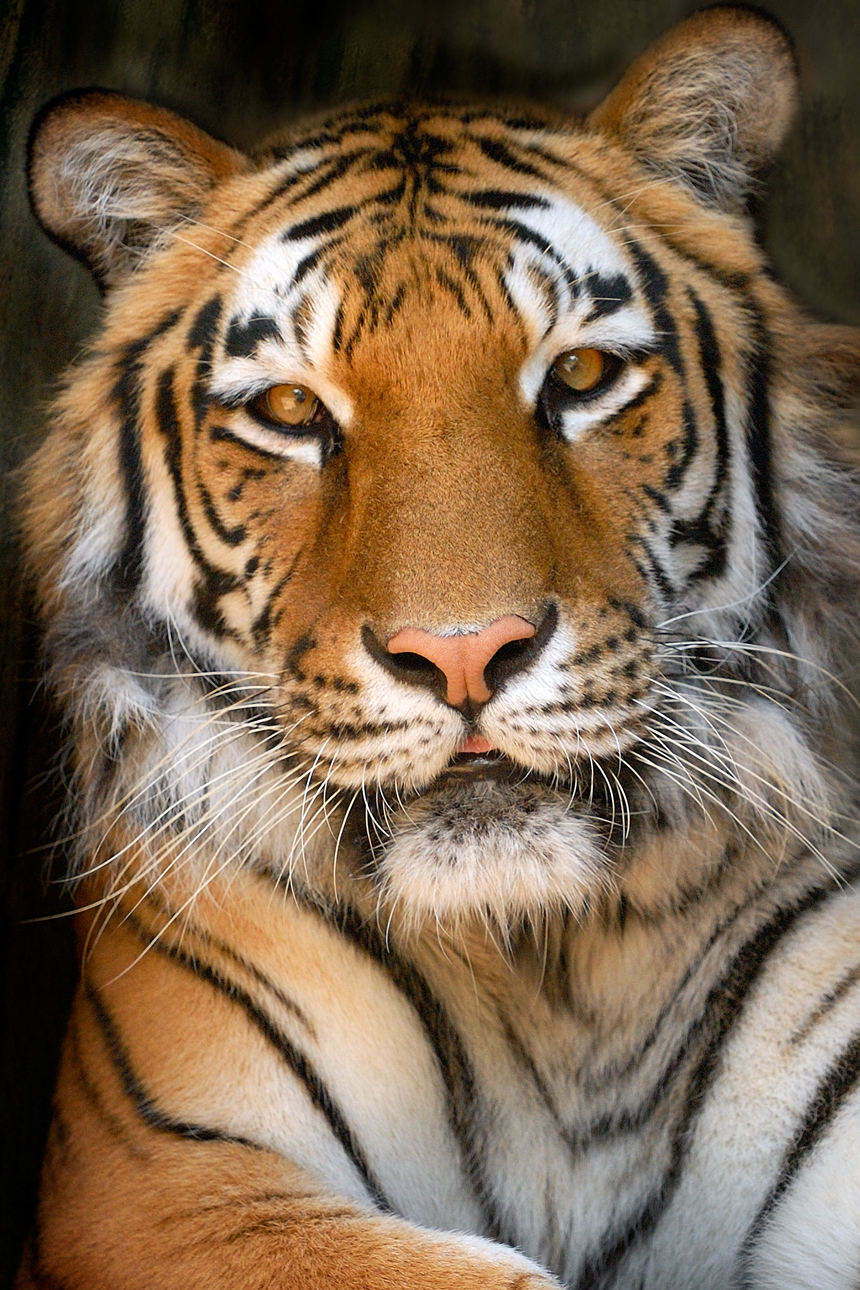 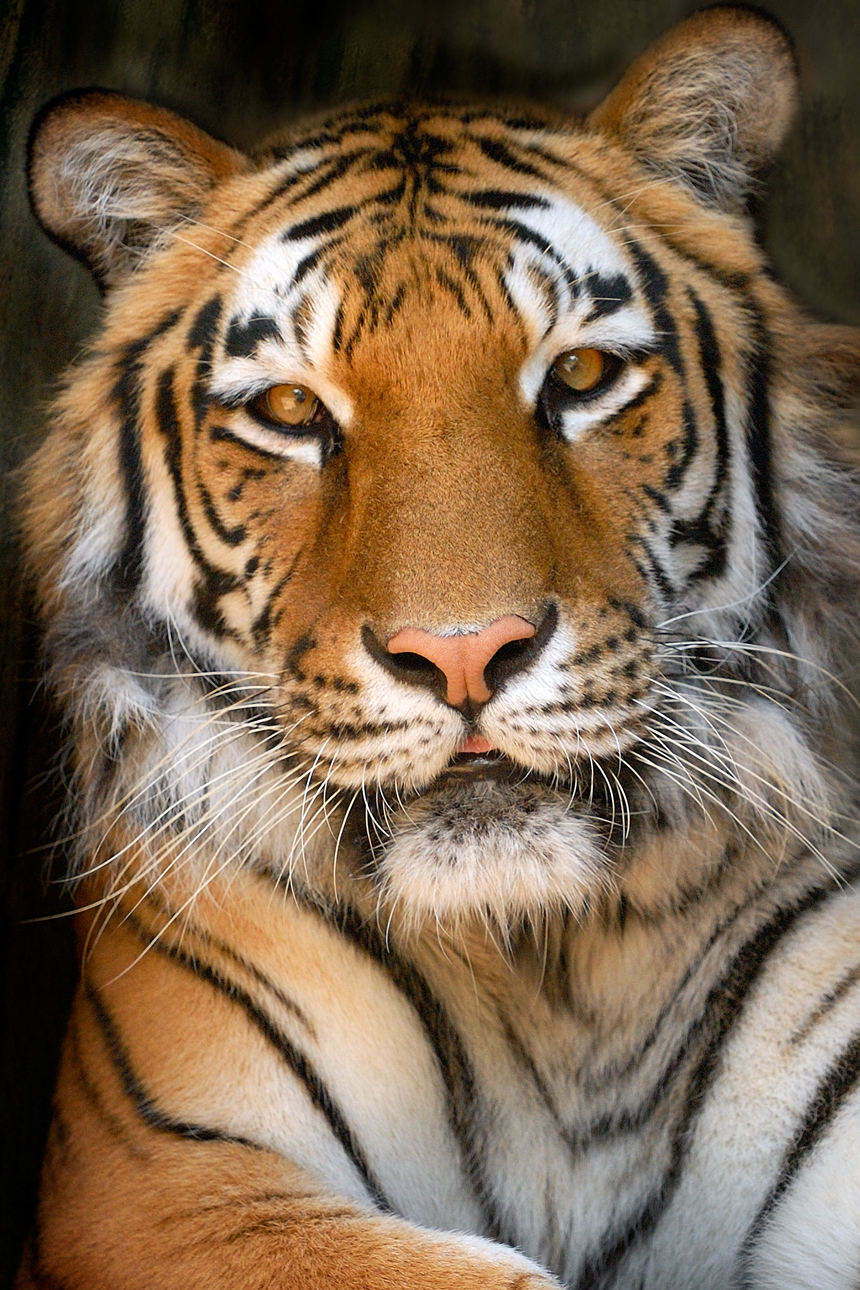 Menu Subject to ChangeSUNDAYMONDAYTUESDAYWEDNESDAYTHURSDAYFRIDAYSATURDAY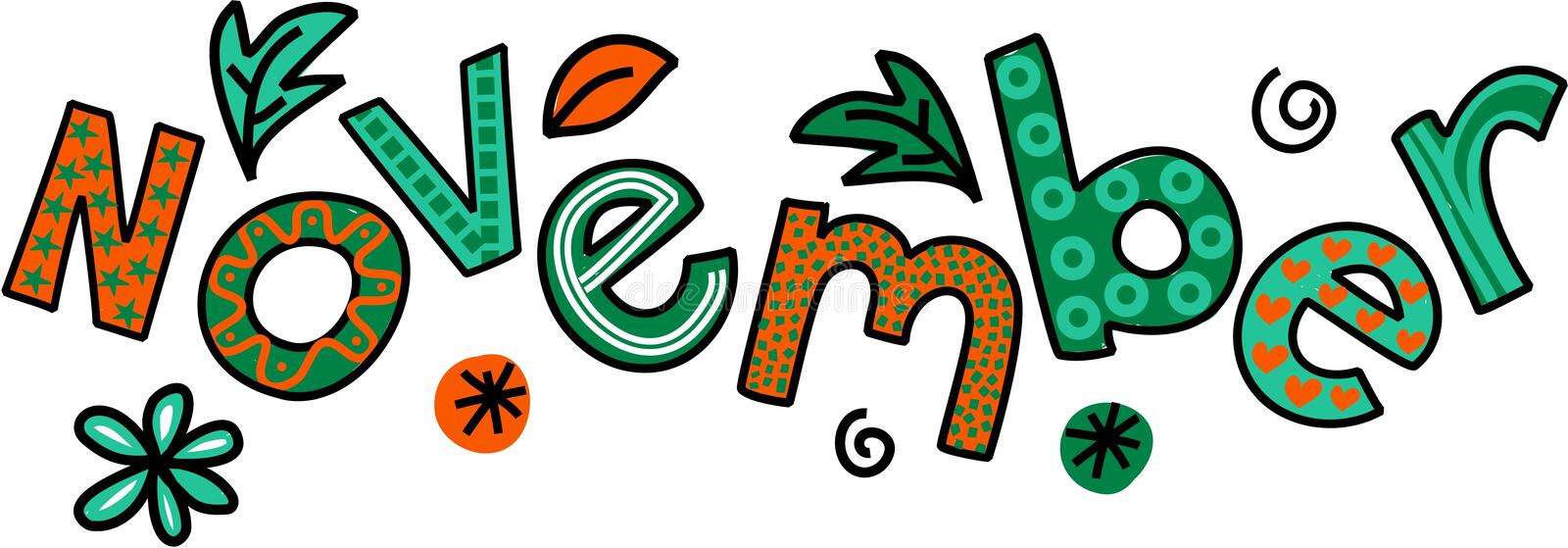 November 1Breakfast SandwichJuiceMilkNovember 2Waffles & SausageJuiceMilkNovember 3Breakfast PizzaJuiceMilkNovember 4Cinnamon BunJuiceMilkOffer verses serve -Students must take3 of 5 items to count as a lunch & one must be a fruit or vegetable.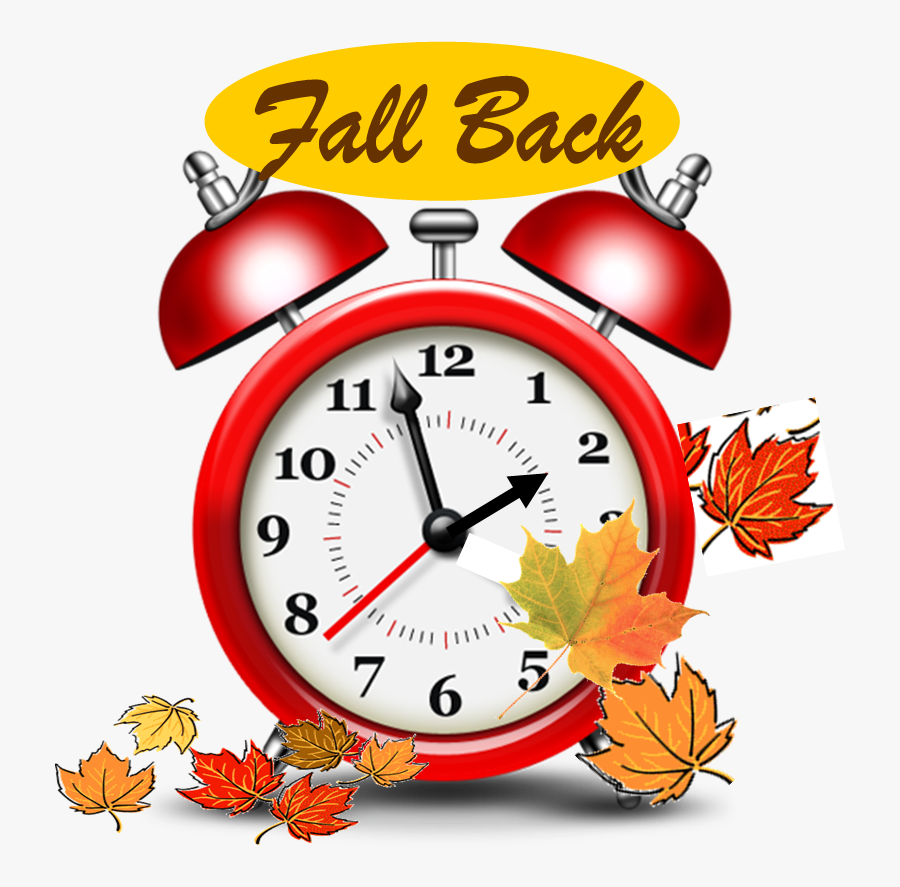 November 7French Toast SticksJuiceMilkNovember 8Breakfast SandwichJuiceMilkNovember 9Waffles & SausageJuiceMilkNovember 10No SchoolNovember 11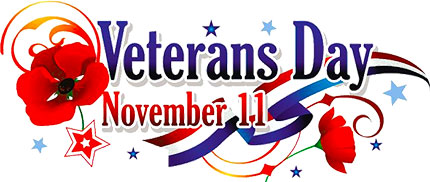 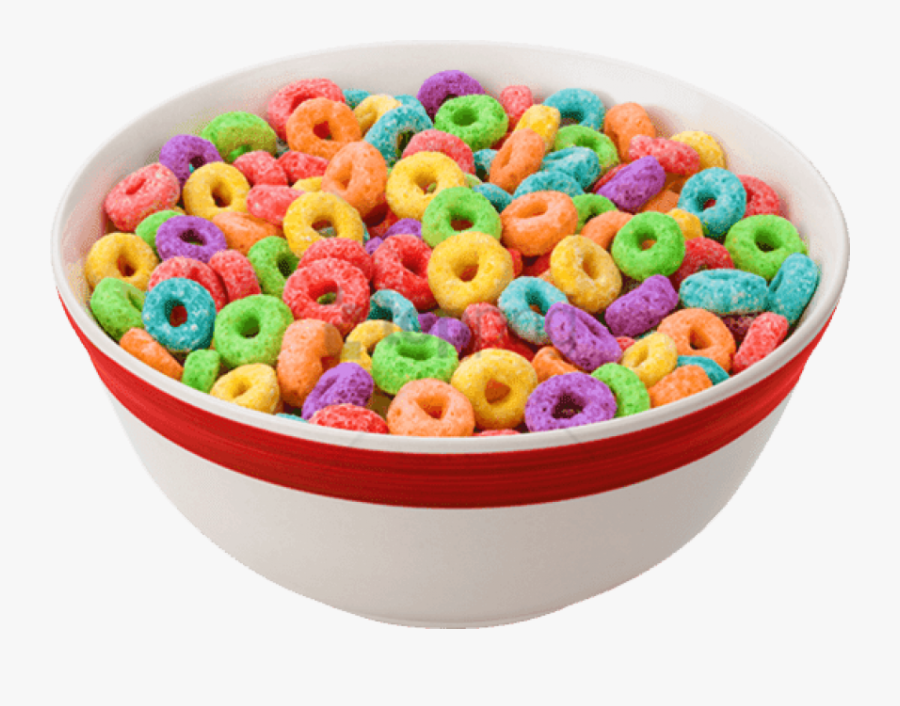 November 14French Toast SticksJuiceMilkNovember 15Breakfast SandwichJuiceMilkNovember 16Waffles & SausageJuiceMilkNovember 17Breakfast PizzaJuiceMilkNovember 18Cinnamon BunJuiceMilkAll Meals areserved with 1% milk, fat free chocolate, fat free vanilla, fat free strawberry November 21French Toast SticksJuiceMilkNovember 22Breakfast SandwichJuiceMilkNovember 23Waffles & SausageJuiceMilkNovember 24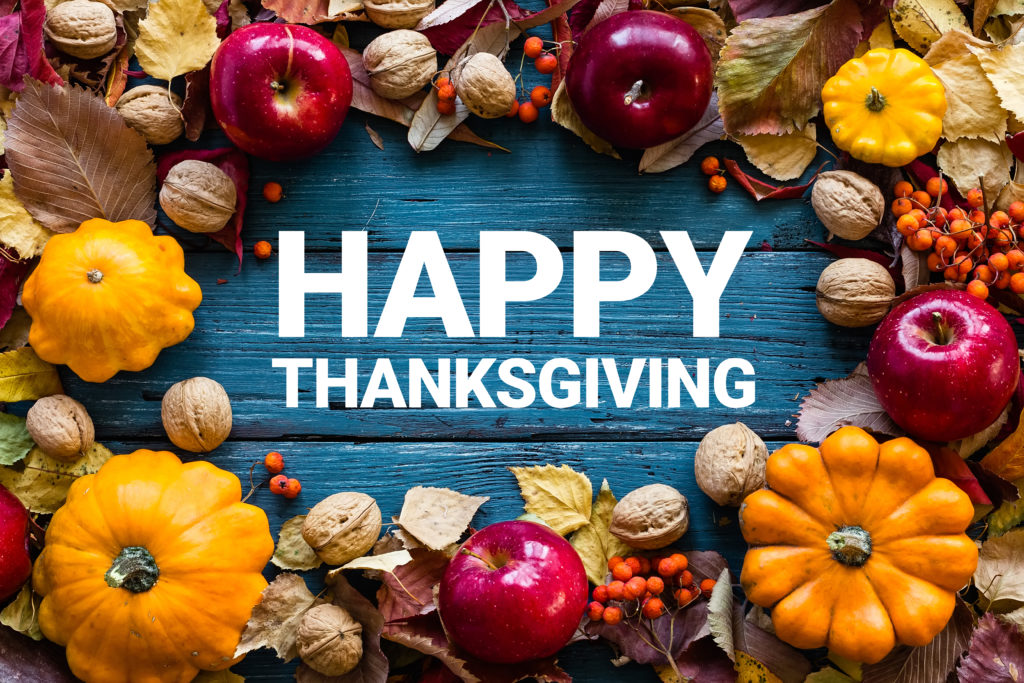 November 25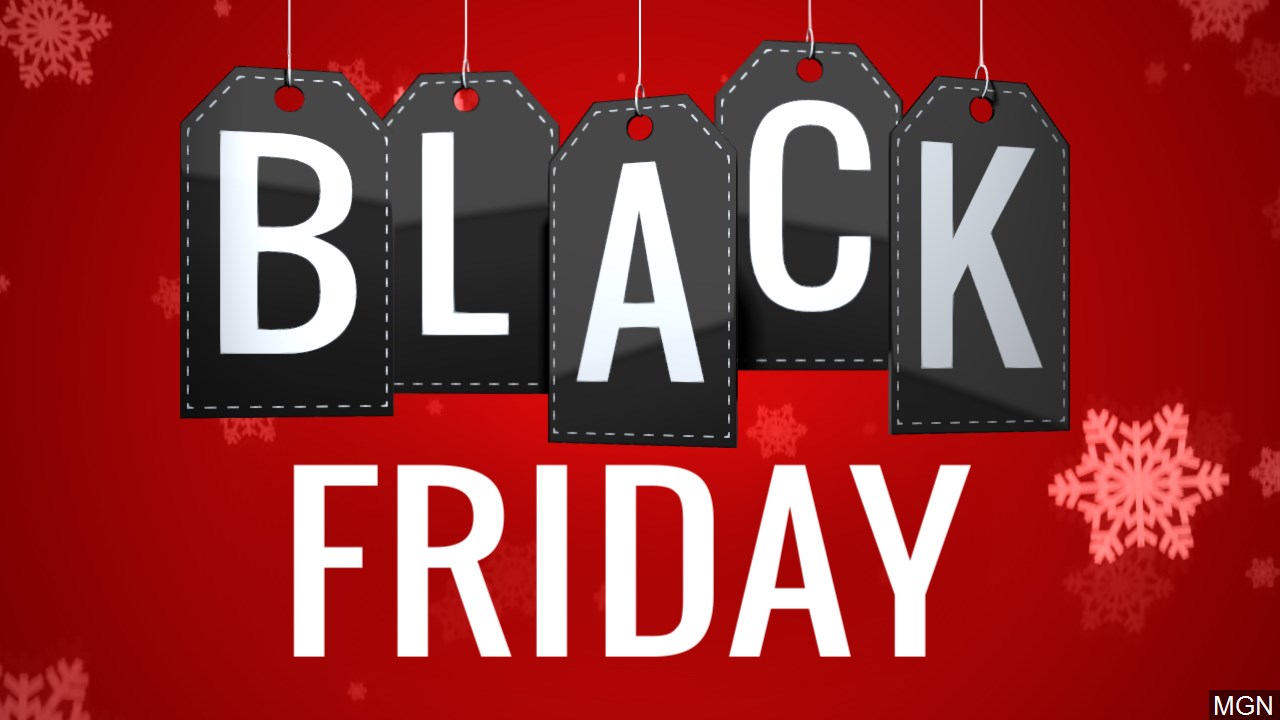 High/Middle SchoolBreakfast - FREEMilk - .50No breakfast on two-hour delaysNovember 28No SchoolNovember 29No SchoolNovember 30Waffles & SausageJuiceMilkDecember 1Breakfast PizzaJuiceMilkDecember 2Cinnamon BunJuiceMilk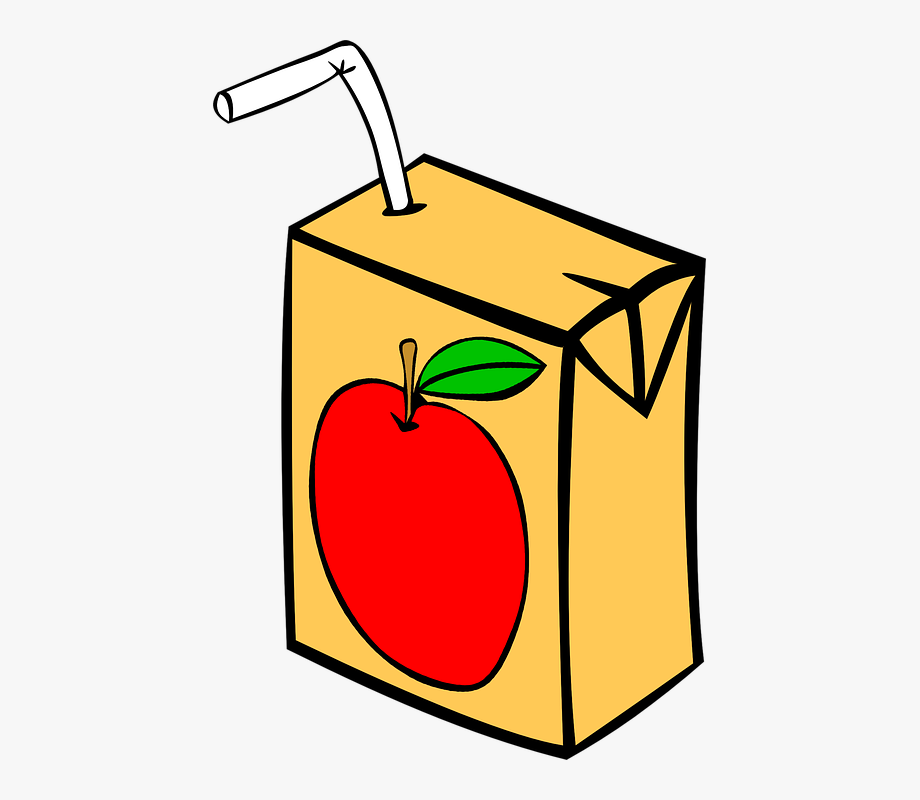 